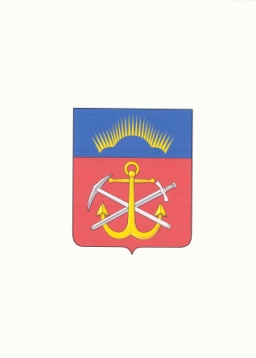 З А К О НМУРМАНСКОЙ ОБЛАСТИО СОЦИАЛЬНОМ ОБСЛУЖИВАНИИ ГРАЖДАН В МУРМАНСКОЙ ОБЛАСТИПринят Мурманскойобластной Думой12 декабря 2014 годаНастоящий Закон в соответствии с Федеральным законом от 28 декабря 2013 года № 442-ФЗ "Об основах социального обслуживания граждан в Российской Федерации" устанавливает меры правового, организационного и экономического характера, направленные на обеспечение функционирования системы социального обслуживания Мурманской области, определяет полномочия органов государственной власти Мурманской области в сфере социального обслуживания граждан, условия социального обслуживания граждан на территории Мурманской области, а также перечень социальных услуг, предоставляемых поставщиками социальных услуг.Статья 1. Основные термины и понятия, используемые в настоящем ЗаконеВ настоящем Законе используются основные термины и понятия, определенные Федеральным законом от 28.12.2013 № 442-ФЗ "Об основах социального обслуживания граждан в Российской Федерации" (далее – Федеральный закон).Статья 2. Система социального обслуживания Мурманской областиСистема социального обслуживания Мурманской области включает в себя:1) исполнительный орган государственной власти Мурманской области, уполномоченный на осуществление предусмотренных Федеральным законом и настоящим Законом полномочий в сфере социального обслуживания (далее – уполномоченный орган);2) государственные учреждения социальной поддержки и социального обслуживания населения, подведомственные уполномоченному органу (далее – государственные учреждения социального обслуживания);3) негосударственные (коммерческие и некоммерческие) организации социального обслуживания, в том числе социально ориентированные некоммерческие организации, предоставляющие социальные услуги на территории Мурманской области;4) индивидуальных предпринимателей, осуществляющих социальное обслуживание на территории Мурманской области.Статья 3.	Полномочия Мурманской областной Думы в сфере 	социального обслуживанияК полномочиям Мурманской областной Думы в сфере социального обслуживания граждан в Мурманской области относятся:1) правовое регулирование социального обслуживания в Мурманской области в пределах полномочий, установленных Федеральным законом и иными нормативными правовыми актами Российской Федерации;2) утверждение перечня социальных услуг, предоставляемых поставщиками социальных услуг, с учетом примерного перечня социальных услуг по видам социальных услуг, утверждаемого в соответствии с пунктом 3 части 1 статьи 7 Федерального закона;3) установление размера предельной величины среднедушевого дохода для предоставления социальных услуг бесплатно;4) осуществление контроля за соблюдением и исполнением законов Мурманской области в сфере социального обслуживания граждан;5) иные полномочия, предусмотренные законодательством Российской Федерации и законодательством Мурманской области.Статья 4.	Полномочия Правительства Мурманской области 	и уполномоченного органа в сфере социального обслуживания1. К полномочиям Правительства Мурманской области относятся:1) принятие нормативных правовых актов Мурманской области в сфере социального обслуживания в пределах установленной компетенции; 2) определение уполномоченного органа;3) утверждение регламента межведомственного взаимодействия исполнительных органов государственной власти Мурманской области в связи с реализацией полномочий в сфере социального обслуживания, а также порядка межведомственного взаимодействия исполнительных  органов государственной власти Мурманской области при предоставлении социальных услуг и социального сопровождения;4) утверждение нормативов штатной численности государственных учреждений социального обслуживания, нормативов обеспечения мягким инвентарем и площадью жилых помещений при предоставлении социальных услуг указанными организациями, норм питания в организациях социального обслуживания;5) утверждение и финансовое обеспечение государственных программ Мурманской области в сфере социального обслуживания;6) утверждение порядка предоставления социальных услуг поставщиками социальных услуг, размера платы за предоставление социальных услуг и порядка ее взимания, а также размера и порядка выплаты компенсации поставщику социальных услуг;7) установление порядка утверждения тарифов на социальные услуги на основании подушевых нормативов финансирования социальных услуг;8) утверждение порядка организации осуществления регионального государственного контроля (надзора) в сфере социального обслуживания; 9) определение органа, уполномоченного на осуществление регионального государственного контроля (надзора) в сфере социального обслуживания;10) иные полномочия, предусмотренные нормативными правовыми актами Российской Федерации и нормативными правовыми актами Мурманской области.2. К полномочиям уполномоченного органа относятся:1) координация деятельности поставщиков социальных услуг, общественных организаций и иных организаций, осуществляющих деятельность в сфере социального обслуживания; 2) утверждение номенклатуры государственных учреждений социального обслуживания в Мурманской области; 3) формирование и ведение реестра поставщиков социальных услуг и регистра получателей социальных услуг;4) разработка и реализация региональных программ социального обслуживания;5) утверждение порядка расходования государственными учреждениями социального обслуживания средств, образовавшихся в результате взимания платы за предоставление социальных услуг;6) ведение учета и отчетности в сфере социального обслуживания в Мурманской области;7) обеспечение бесплатного доступа к информации, в том числе через средства массовой информации, включая размещение информации на официальных сайтах в информационно-телекоммуникационной сети "Интернет", о поставщиках социальных услуг, предоставляемых ими социальных услугах, видах социальных услуг, сроках, порядке и об условиях их предоставления, о тарифах на эти услуги;8) организация поддержки социально ориентированных некоммерческих организаций, благотворителей и добровольцев, осуществляющих деятельность в сфере социального обслуживания в Мурманской области в соответствии с нормативными правовыми актами Российской Федерации и нормативными правовыми актами Мурманской области;9) разработка и апробация методик и технологий в сфере социального обслуживания;10) разработка и реализация мероприятий по формированию и развитию рынка социальных услуг, в том числе по развитию негосударственных организаций социального обслуживания;11) создание условий для организации проведения независимой оценки качества оказания услуг организациями социального обслуживания;12) организация профессионального обучения, профессионального образования и дополнительного профессионального образования работников поставщиков социальных услуг;13) признание граждан нуждающимися в социальном обслуживании, а также составление индивидуальной программы предоставления социальных услуг;14) иные полномочия, предусмотренные нормативными правовыми актами Российской Федерации, настоящим Законом и нормативными правовыми актами Мурманской области.Статья 5.	Передача отдельных функций по предоставлению 	социального обслуживанияФункции уполномоченного органа по признанию граждан нуждающимися в социальном обслуживании, а также по составлению индивидуальной программы предоставления социальных услуг могут быть переданы уполномоченным органом в порядке, установленном законодательством Российской Федерации и законодательством Мурманской области, государственным учреждениям социального обслуживания населения, подведомственным уполномоченному органу. Статья 6.	Предоставление социального обслуживания1. Основанием для рассмотрения вопроса о предоставлении социального обслуживания является поданное в письменной или электронной форме заявление гражданина или его законного представителя о предоставлении социального обслуживания, либо обращение в его интересах иных граждан, обращение государственных органов, органов местного самоуправления, общественных объединений непосредственно в уполномоченный орган (государственное учреждение социального обслуживания), либо переданные заявление или обращение в рамках межведомственного взаимодействия.2. Гражданин признается нуждающимся в социальном обслуживании при наличии обстоятельств, указанных в статье 15 Федерального закона.3. Решение о признании гражданина нуждающимся в социальном обслуживании либо об отказе в социальном обслуживании принимается в течение пяти рабочих дней с даты подачи заявления. О принятом решении заявитель информируется в письменной или электронной форме. Решение об оказании срочных социальных услуг принимается немедленно.4. Индивидуальная программа предоставления социальных услуг составляется в порядке, предусмотренном статьей 16 Федерального закона, по форме, утвержденной федеральным органом исполнительной власти, осуществляющим функции по выработке и реализации государственной политики и нормативно-правовому регулированию в сфере социального обслуживания. 5. Социальные услуги предоставляются гражданину на основании договора о предоставлении социальных услуг, заключаемого между поставщиком социальных услуг и гражданином или его законным представителем, в течение суток с даты представления индивидуальной программы поставщику социальных услуг, в форме социального обслуживания на дому, или в полустационарной форме, или в стационарной форме.Статья 7.	Перечень социальных услуг, предоставляемых поставщиками 	социальных услуг, по видам социальных услугПолучателям социальных услуг с учетом их индивидуальных потребностей предоставляются следующие виды социальных услуг в форме социального обслуживания на дому, или в полустационарной, или в стационарной форме:1. Социально-бытовые услуги:1) в полустационарной или стационарной формах социального обслуживания:обеспечение площадью жилых помещений в соответствии с утвержденными нормативами;обеспечение питанием в соответствии с утвержденными нормативами;обеспечение мягким инвентарем (одеждой, обувью, нательным бельем и постельными принадлежностями) в соответствии с утвержденными нормативами;обеспечение за счет средств получателя социальных услуг книгами, журналами, газетами, настольными играми;2) в форме социального обслуживания на дому:покупка за счет средств получателя социальных услуг и доставка на дом продуктов питания, промышленных товаров первой необходимости, средств санитарии и гигиены, средств ухода, книг, газет, журналов; помощь в приготовлении пищи;оплата за счет средств получателя социальных услуг жилищно-коммунальных услуг и услуг связи;сдача за счет средств получателя социальных услуг вещей в стирку, химчистку, ремонт, обратная их доставка;покупка за счет средств получателя социальных услуг топлива, топка печей, обеспечение водой (в жилых помещениях без центрального отопления и (или) водоснабжения);организация помощи в проведении ремонта жилых помещений;обеспечение кратковременного присмотра за детьми; уборка жилых помещений;3) во всех формах социального обслуживания:предоставление гигиенических услуг лицам, не способным по состоянию здоровья самостоятельно осуществлять за собой уход;отправка за счет средств получателя социальных услуг почтовой корреспонденции;помощь в приеме пищи (кормление).2. Социально-медицинские услуги во всех формах социального обслуживания:выполнение процедур, связанных с организацией ухода, наблюдением за состоянием здоровья получателей социальных услуг (измерение температуры тела, артериального давления, контроль за приемом лекарственных препаратов и др.);оказание содействия в проведении оздоровительных мероприятий;систематическое наблюдение за получателями социальных услуг в целях выявления отклонений в состоянии их здоровья;проведение мероприятий, направленных на формирование здорового образа жизни;проведение занятий по адаптивной физической культуре;консультирование по социально-медицинским вопросам (поддержание и сохранение здоровья получателей социальных услуг, проведение оздоровительных мероприятий, выявление отклонений в состоянии их здоровья).3. Социально-психологические услуги во всех формах социального обслуживания:социально-психологическое консультирование (в том числе по вопросам внутрисемейных отношений);социально-психологический патронаж;оказание консультационной психологической помощи анонимно (в том числе с использованием телефона доверия).4. Социально-педагогические услуги во всех формах социального обслуживания:обучение практическим навыкам общего ухода за тяжелобольными получателями социальных услуг, получателями социальных услуг, имеющими ограничения жизнедеятельности, в том числе за детьми-инвалидами;организация помощи родителям и иным законным представителям детей-инвалидов, воспитываемых дома, в обучении таких детей навыкам самообслуживания, общения, направленным на развитие личности;социально-педагогическая коррекция, включая диагностику и консультирование;формирование позитивных интересов (в том числе в сфере досуга);организация досуга (праздники, экскурсии и другие культурные мероприятия).5. Социально-трудовые услуги во всех формах социального обслуживания:проведение мероприятий по использованию трудовых возможностей и обучению доступным профессиональным навыкам;оказание помощи в трудоустройстве;организация помощи в получении образования, в том числе профессионального образования, инвалидами (детьми-инвалидами) в соответствии с их способностями.6. Социально-правовые услуги во всех формах социального обслуживания:оказание помощи в оформлении и восстановлении утраченных документов получателей социальных услуг;оказание помощи в получении юридических услуг (в том числе бесплатно);оказание помощи в защите прав и законных интересов получателей социальных услуг.7. Услуги в целях повышения коммуникативного потенциала получателей социальных услуг, имеющих ограничения жизнедеятельности, в том числе детей-инвалидов, во всех формах социального обслуживания:обучение инвалидов (детей-инвалидов) пользованию средствами ухода и техническими средствами реабилитации;проведение социально-реабилитационных мероприятий в сфере социального обслуживания;обучение навыкам поведения в быту и общественных местах;оказание помощи в обучении навыкам компьютерной грамотности.8. Срочные социальные услуги:обеспечение бесплатным горячим питанием или наборами продуктов;обеспечение одеждой, обувью и другими предметами первой необходимости;содействие в получении временного жилого помещения;содействие в получении юридической помощи в целях защиты прав и законных интересов получателей социальных услуг;содействие в получении экстренной психологической помощи с привлечением к этой работе психологов и священнослужителей.Статья 8. Организация предоставления социальных услуг1. Предоставление социальных услуг осуществляется поставщиками социальных услуг в порядке, утвержденном Правительством Мурманской области с учетом требований, установленных статьей 27 Федерального закона.Социальные услуги предоставляются их получателям в форме социального обслуживания на дому или в полустационарной, или в стационарной форме.Виды социальных услуг, указанные в статье 7 настоящего Закона, являются составной частью государственной услуги, входящей в базовый (ведомственный) перечень государственных услуг по формам социального обслуживания.Базовый (ведомственный) перечень государственных услуг утверждается уполномоченным органом в порядке, установленном нормативными правовыми актами Мурманской области.2. Уполномоченный орган с участием общественных организаций формирует общественные советы по проведению независимой оценки качества оказания услуг учреждениями и организациями социального обслуживания, расположенными на территории Мурманской области, и утверждает положение о них.Независимая оценка качества оказания услуг организациями социального обслуживания проводится в соответствии с положениями статьи 23.1 Федерального закона в отношении государственных учреждений социального обслуживания, подведомственных уполномоченному органу, а также в отношении негосударственных организаций социального обслуживания, которые оказывают государственные социальные услуги.3. В целях мониторинга социального обслуживания, осуществления государственного контроля (надзора) в сфере социального обслуживания в соответствии со статьей 33 Федерального закона и в иных целях, определенных законодательством Российской Федерации, информационными системами в сфере социального обслуживания осуществляется сбор, хранение, обработка и предоставление информации о поставщиках социальных услуг (реестр поставщиков социальных услуг) и о получателях социальных услуг (регистр получателей социальных услуг).4. Межведомственное взаимодействие при организации социального обслуживания в Мурманской области осуществляется на основе регламента межведомственного взаимодействия, определяющего содержание и порядок действий органов государственной власти Мурманской области в связи с реализацией полномочий, установленных Федеральным законом.Статья 9. Финансовое обеспечение социального обслуживания1. Источниками финансового обеспечения социального обслуживания граждан в Мурманской области являются:1) средства бюджетов бюджетной системы Российской Федерации;2) благотворительные взносы и пожертвования;3) средства получателей социальных услуг при предоставлении социальных услуг за плату или частичную плату;4) доходы от предпринимательской и иной приносящей доход деятельности, осуществляемой организациями социального обслуживания.2. Финансовое обеспечение деятельности государственных учреждений социального обслуживания осуществляется в соответствии с бюджетным законодательством Российской Федерации за счет источников финансового обеспечения, указанных в пункте 1 настоящей статьи.Уполномоченный орган вправе привлекать иные не запрещенные законом источники финансирования социального обслуживания, в том числе для реализации совместных проектов в данной сфере.3. Финансовое обеспечение предоставления социальных услуг негосударственными организациями, индивидуальными предпринимателями, осуществляющими деятельность по социальному обслуживанию, и социально ориентированными некоммерческими организациями, предоставляющими социальные услуги, осуществляется путем предоставления субсидий из областного бюджета в соответствии с бюджетным законодательством Российской Федерации, проведения закупок социальных услуг в соответствии с законодательством Российской Федерации о контрактной системе в сфере закупок товаров, работ, услуг для обеспечения государственных и муниципальных нужд, а также за счет средств получателей социальных услуг при предоставлении социальных услуг за плату или частичную плату.4. Порядок расходования средств, образовавшихся в результате взимания платы за предоставление социальных услуг, государственными учреждениями социального обслуживания устанавливается уполномоченным органом.5. Если гражданин получает социальные услуги, предусмотренные индивидуальной программой, у поставщика или поставщиков социальных услуг, которые включены в реестр поставщиков социальных услуг Мурманской области, но не участвуют в выполнении государственного задания (заказа), поставщику или поставщикам социальных услуг выплачивается компенсация в размере и порядке, которые определяются Правительством Мурманской области.Статья 10. Предоставление социальных услуг бесплатно1. Социальные услуги в форме социального обслуживания на дому, в полустационарной и стационарной формах социального обслуживания предоставляются бесплатно:1) несовершеннолетним детям;2) лицам, пострадавшим в результате чрезвычайных ситуаций, вооруженных межнациональных (межэтнических) конфликтов.1.1. Социальные услуги в форме социального обслуживания на дому и в полустационарной форме социального обслуживания предоставляются бесплатно участникам Великой Отечественной войны, инвалидам Великой Отечественной войны, вдовам участников Великой Отечественной войны и вдовам инвалидов Великой Отечественной войны.2. Социальные услуги в форме социального обслуживания на дому и в полустационарной форме социального обслуживания предоставляются бесплатно гражданам, имеющим среднедушевой доход, ниже предельной величины или равный предельной величине среднедушевого дохода для предоставления социальных услуг бесплатно, установленной законом Мурманской области.Среднедушевой доход получателя социальных услуг рассчитывается на дату его обращения в соответствии с нормативными правовыми актами Российской Федерации.3. Срочные социальные услуги предоставляются бесплатно вне зависимости от величины дохода получателей социальных услуг.Статья 11.	Размер предельной величины среднедушевого дохода для 	предоставления социальных услуг бесплатноПредельная величина среднедушевого дохода для предоставления социальных услуг бесплатно устанавливается в размере полуторной величины прожиточного минимума, установленного в Мурманской области для основных социально-демографических групп населения.Статья 12. Предоставление социальных услуг за плату1. Социальные услуги в форме социального обслуживания на дому, в полустационарной и стационарной формах предоставляются их получателям за плату или частичную плату, за исключением случаев, указанных в пункте 1 статьи 10 настоящего Закона.Социальные услуги в форме социального обслуживания на дому и в полустационарной форме социального обслуживания предоставляются за плату или частичную плату, если на дату обращения среднедушевой доход получателя социальных услуг, рассчитанный в соответствии с порядком определения среднедушевого дохода для предоставления социальных услуг бесплатно, установленным Правительством Российской Федерации, превышает предельную величину среднедушевого дохода, установленную в Мурманской области.2. Размер ежемесячной платы за предоставление социальных услуг в форме социального обслуживания на дому и в полустационарной форме социального обслуживания рассчитывается на основе тарифов на социальные услуги, но не может превышать пятьдесят процентов разницы между величиной среднедушевого дохода получателя социальных услуг и предельной величиной среднедушевого дохода, установленной в Мурманской области.3. Размер ежемесячной платы за предоставление социальных услуг в стационарной форме социального обслуживания рассчитывается на основе тарифов на социальные услуги, но не может превышать семьдесят пять процентов среднедушевого дохода получателя социальных услуг, рассчитанного в соответствии с порядком определения среднедушевого дохода для предоставления социальных услуг бесплатно, установленным Правительством Российской Федерации.4. Плата за предоставление социальных услуг производится в соответствии с договором о предоставлении социальных услуг.Статья 13. Информационные системы в сфере социального обслуживания1. Информационной системой в сфере социального обслуживания является базовый государственный информационный ресурс Мурманской области – автоматизированная информационная система "Электронный социальный регистр населения Мурманской области" (далее – информационная система).Оператором информационной системы является уполномоченный орган.2. Формирование, актуализация и ведение реестра поставщиков социальных услуг и регистра получателей социальных услуг осуществляются оператором информационной системы.Статья 14.	Меры социальной поддержки работников государственных 	учреждений социального обслуживания1. Социальным работникам государственных учреждений социального обслуживания населения предоставляются следующие меры социальной поддержки: 1) обеспечение специальной одеждой, обувью и инвентарем или выплата денежной компенсации в порядке, определяемом Правительством Мурманской области;2) внеочередное обслуживание организациями торговли, общественного питания, бытового обслуживания, жилищно-коммунальными организациями, медицинскими и аптечными организациями, отделениями почтовой связи и кредитными организациями, а также организациями, оказывающими юридическую помощь социальным работникам при исполнении служебных обязанностей;3) бесплатный проезд на транспорте общего пользования (кроме такси) работникам, чья профессиональная деятельность связана с разъездами, в порядке, определяемом Правительством Мурманской области;4) выплата ежегодной разовой материальной помощи к отпуску в размере одного должностного оклада в порядке, определяемом Правительством Мурманской области;5) выплата при увольнении в связи с выходом на пенсию по старости (при стаже работы двадцать пять лет и более) и по инвалидности (независимо от стажа работы) единовременного пособия в размере трех должностных окладов в порядке, определяемом Правительством Мурманской области.2. Меры социальной поддержки, указанные в подпунктах 4 и 5 пункта 1 настоящей статьи, распространяются также на социальных работников государственных областных учреждений здравоохранения Мурманской области.3. Меры социальной поддержки, указанные в подпунктах 1 и 3 пункта 1 настоящей статьи, распространяются на медицинских сестер, предоставляющих социальные услуги в форме социального обслуживания на дому.4. Меры социальной поддержки работников негосударственных (коммерческих и некоммерческих) организаций социального обслуживания, в том числе социально ориентированных некоммерческих организаций, предоставляющих социальные услуги, устанавливаются их учредителями самостоятельно.5. Социальным работникам, работающим и проживающим в сельских населенных пунктах или поселках городского типа, устанавливаются дополнительные меры социальной поддержки в соответствии с законодательством Мурманской области.Статья 15. Переходные положения1. В рамках длящихся правоотношений для получателей социальных услуг, у которых право на получение социальных услуг возникло в соответствии с действовавшим до дня вступления в силу настоящего Закона порядком предоставления социальных услуг, вновь устанавливаемые размеры платы за предоставление социальных услуг поставщиками социальных услуг в Мурманской области и условия ее предоставления в соответствии с настоящим Законом не могут быть выше размеров платы за предоставление этим лицам соответствующих социальных услуг, установленных по состоянию на 31 декабря 2014 года, а условия предоставления соответствующих социальных услуг не могут быть ухудшены по сравнению с условиями, установленными по состоянию на 31 декабря 2014 года.2. На 2015 год предельная величина среднедушевого дохода для предоставления социальных услуг бесплатно устанавливается в размере двукратной величины прожиточного минимума, установленного в Мурманской области для основных социально-демографических групп населения.Статья 16. Вступление в силу настоящего Закона1. Настоящий Закон вступает в силу с 1 января 2015 года.2. Со дня вступления в силу настоящего Закона признать утратившими силу:1) Закон Мурманской области от 29.12.2004 № 572-01-ЗМО "О социальном обслуживании населения в Мурманской области";2) Закон Мурманской области от 15.12.2005 № 696-01-ЗМО "О внесении изменений в Закон Мурманской области "О социальном обслуживании населения в Мурманской области";3) статью 6 Закона Мурманской области от 07.10.2008 № 1000-01-ЗМО "О внесении изменений в отдельные законодательные акты Мурманской области в связи с принятием Закона Мурманской области "О внесении изменений в Закон Мурманской области "О статусе, наименованиях и составе территорий муниципального образования город Кандалакша с подведомственной территорией и муниципальных образований, входящих в его состав";4) Закон Мурманской области от 05.12.2008 № 1038-01-ЗМО "О внесении изменений в Закон Мурманской области "О социальном обслуживании населения в Мурманской области";5) Закон Мурманской области от 07.04.2010 № 1221-01-ЗМО "О внесении изменений в Закон Мурманской области "О социальном обслуживании населения в Мурманской области";6) статью 3 Закона Мурманской области от 28.05.2012 № 1475-01-ЗМО "О внесении изменений в некоторые законодательные акты Мурманской области";7) статью 14 Закона Мурманской области от 07.11.2013 № 1674-01-ЗМО "О внесении изменений в некоторые законодательные акты Мурманской области";8) статью 11 Закона Мурманской области от 04.05.2014 № 1741-01-ЗМО "О внесении изменений в некоторые законодательные акты Мурманской области".ГубернаторМурманской области                                                                                          М.В.КОВТУН